POLSKA PARAFIA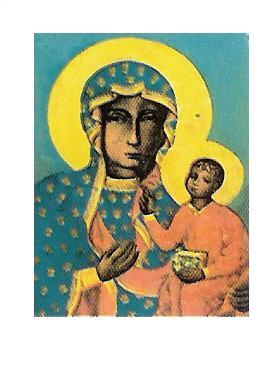 MATKI BOSKIEJ CZĘSTOCHOWSKIEJ W TROWBRIDGE12 STYCZNIA 2020 NR 2Czytanie z Księgi Iz 42, 1-4. 6-7Pan ześle pokój swojemu ludowiCzytanie z Listu Dz 10, 34-38Ewangelia według św. Mt 3, 13-17Chrzest w Jordanie to pierwsze publiczne objawienie Jezusa jako Króla i Zbawcy, a jednocześnie objawienie całej Trójcy Świętej. To początek działalności Jezusa i szczyt działalności Jana Chrzciciela, który pierwszy rozpoznał w ezusie obiecanego Mesjasza. Jezus zanurza się w wody Jordanu, jak w wody śmierci, przyjmując na siebie nasze grzechy. Niech dzisiejsze święto będzie dla nas okazją do dziękczynienia za dar chrztu, w którym obmyły nas wody życia wiecznego, czyniąc nas dziećmi Bożymi.INTENCJE MSZALNEO G Ł O S Z E N I A   12.01.2020Wspomnienie wydarzenia nad Jordanem, gdzie Pan Jezus przyjął chrzest, a także gdzie Bóg potwierdził, że jest On Jego Synem, kończy okres Narodzenia Pańskiego. Od jutra w liturgii rozpoczyna się tzw. okres zwykły – w ciągu roku. Wspominając chrzest Pana Jezusa w Jordanie, myślimy także o naszym chrzcie, który jest początkiem i fundamentem naszego chrześcijańskiego życia, czyli naszej przyjaźni, komunii z Panem Bogiem.W dniach od 18 do 25 stycznia w Kościele będzie trwał Tydzień Powszechnej Modlitw o Jedność Chrześcijan.W tym tygodniu rozpoczniemy duszpasterskie odwiedziny kolędowe. Jest to okazja do spotkania i wspólnej  modlitwy o dar Bożego błogosławieństwa dla Waszych rodzin. Każdy, kto ma życzenie, aby zaprosić kapłana do swojego mieszkania niech zapisze się na przygotowaną listę, w odpowiedniej godzinie. W tym tygodniu: PONIEDZIAŁEK  13 stycznia: CORSHAM – SN13; CHIPPENHAM – SN14, SN15WTOREK 	  14 stycznia: BRISTOL - OKOLICE– BSŚRODA		  15 stycznia: TROWBRIDGE – BA14  6..,7..CZWARTEK 	  16 stycznia: TROWBRIDGE – BA14  8..PIĄTEK		  17 stycznia: TROWBRIDGE – BA14  9..SOBOTA		  18 stycznia: TROWBRIDGE – BA14 0..Katecheza dla dzieci przygotowujących się do I Komunii św. - wraz z rodzicami – 19.01.2020, o godz.17.15. Kolejne spotkanie w niedzielę 26.01.2020, o godz.  17.15.Zapraszamy na kolejne Rekolekcje-Kurs pod tytułem WYJDŹ Z ŁODZI. Kurs poprowadzi Wspólnota Zacheusz z Cieszyna pod przewodnictwem o. Wita Chlondowskiego w terminie 31 stycznia (piątek) od 18:00 do 2 luty (niedziela) do 15:00. Zapisy u pani Sylwii pod numerem telefonu 07508459083. Koszt udziału w rekolekcjach to £30 w tym obiad wyżywienie oraz nocleg dla przyjezdnych. Dodatkowe informacje na plakatach. Biuro podróży TEMPO organizuje Pielgrzymka do Grecji -Śladami Świętego Pawła- w  terminie 09 - 16 października 2020r. Cena około 550 €. Zapisy i pytania u księdza proboszcza Wiesława Garbacza z parafii Matki Kościoła Taunton. (Telefon 077 146 75188).Bezpłatna pomoc w wypełnianiu aplikacji między innymi takich jak: zatrudnienia, wnioski o zasiłki, wszelkie legalne formularze i sporządzanie życiorysu. Kontakt: Dr Simon Selby tel.: 07380288944. Pan Simon pełni godzinny dyżur w Polskim Klubie w niedzielę po Mszy św. porannej od 11.00-12.00. Biuro parafialne jest czynne: - we wtorki po Mszy świętej- od godz. 1930 – 2030 - piątek od godz. 930 – 1030                                                           W sytuacjach wyjątkowych proszę dzwonić: 07902886532W sobotę o godzinie 19.00 w TESCO COMMUNITY SPACE ROOM  w Trowbridge  BA14 7AQ odbywa się spotkanie Anonimowych Alkoholików. Meeting trwa 2 godz. i każdy może w nim wziąć udział. Osoby mające problemy z alkoholem oraz  współ-uzależnione zapraszamy. Kontakt pod numerem telefonu 07849624647. Prośba do parkujących samochód na parkingu parafialnym, aby nie zastawiać wyjazdu innym pojazdom.Zachęcamy do czytania prasy katolickiej - do nabycia Gość Niedzielny w cenie £ 1,50.Taca niedzielna 05.01.2020: Trowbridge £ 191.05;  Bath £ 161.55      Za wszystkie ofiary składamy serdeczne Bóg zapłać.Wszystkich, którzy chcą należeć do naszej Parafii - zapraszamy i prosimy o wypełnienie formularza przynależności do parafii oraz zwrócenie go duszpasterzowi.NIEDZIELA CHRZTU PAŃSKIEGO12.01.202010.00O Boże błogosławieństwo wstawiennictwo Matki Bożej dla pani AnnyNIEDZIELA CHRZTU PAŃSKIEGO12.01.202012.30BathO Boże błogosławieństwo wstawiennictwo Matki Bożej dla p. Rafała i Katarzyny GryglasNIEDZIELA CHRZTU PAŃSKIEGO12.01.202016.00Salisb.+ Za świętej pamięci Zygmunta Piątkowskiegow 7 rocznicę śmierci - od córki z rodzinąNIEDZIELA CHRZTU PAŃSKIEGO12.01.202019.00+ Grzegorz Fiuk w 30 rocznica śmierci - od córki PatrycjiPoniedziałek13.01.2020NIE BĘDZIE MSZY ŚW.Wtorek14.01.20209.00O wszelkie Boże błogosławieństwo i opiekę Matki Bożej dla Hieronima i Stelli Pawlaczek - od JohnaŚroda15.01.202019.00Czwartek 16.01.20209.00Piątek 17.01.20209.00Sobota18.01.20209.00O wszelkie Boże błogosławieństwo dary Ducha Świętego dla p. Anny i Pawła Żołądków                                            Chrzest: Pawlus PatrykNIEDZIELA 19.01.202010.00+Franciszek, Katarzyna, Leopold i Ryszard - od p. AnnyNIEDZIELA 19.01.202012.30Bath+Tomasz Koniarek (urodzinowa) - od rodzicówNIEDZIELA 19.01.202019.00+Teresa Artman 3 rocz. śm. - od syna i synowej i wnuczkiLokalna Polska Misja Katolicka6 Waterworks Road, BA14 0AL Trowbridgewww.parafiatrowbridge.co.uk     e-mail: zybala.z@wp.plDuszpasterz: ks. proboszcz Zbigniew Zybała: tel.: 01225  752930; kom: 07902886532PCM Registered Charity No 1119423KONTO PARAFII: PCM Trowbridge, Lloyds Bank, account number: 00623845; sort code: 30-94-57